Avril 2024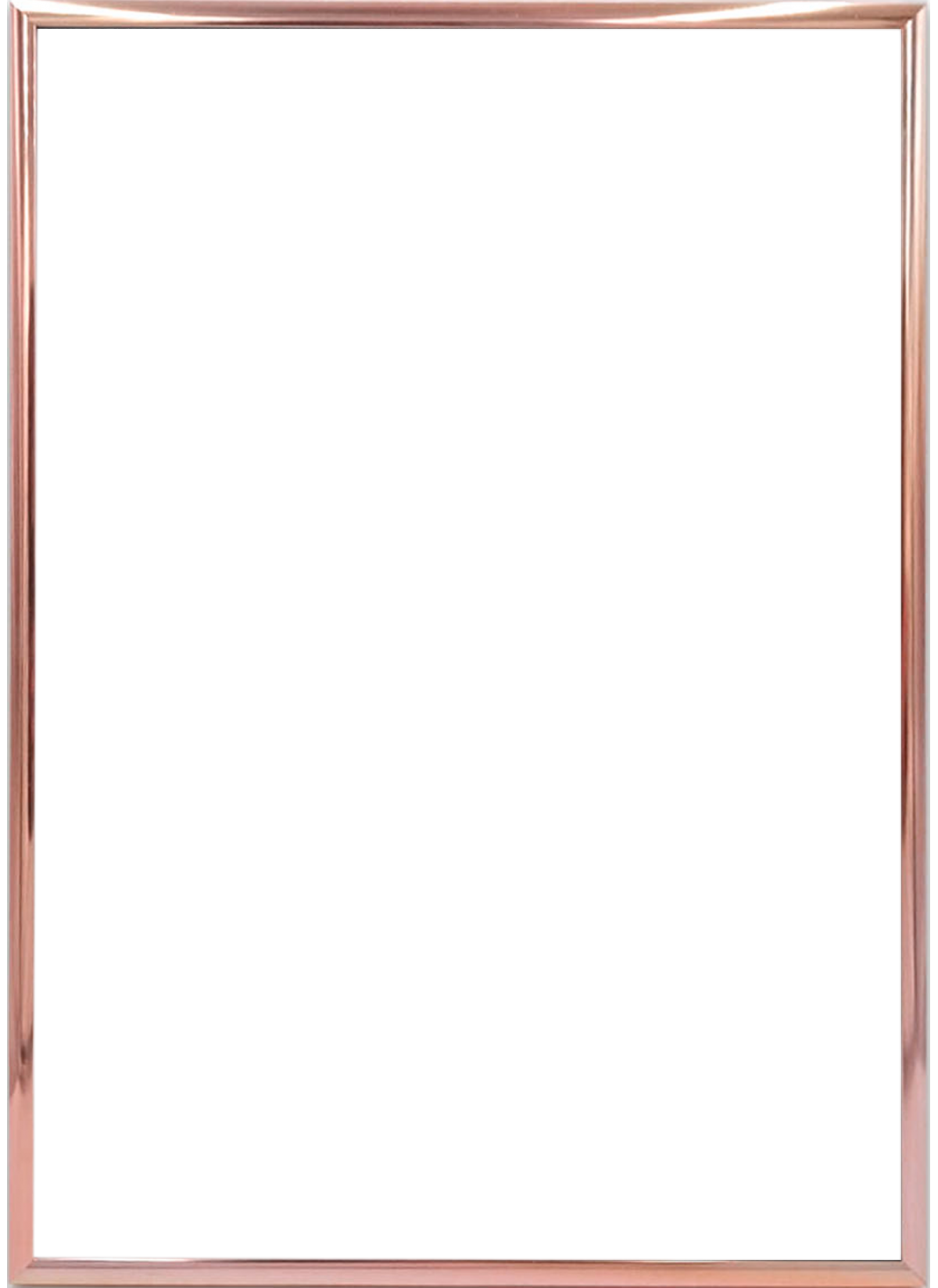 1 lundi 1PâquesConcombresSauté de poulet basquaiseRizLaitageFruit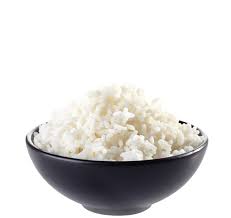 Mardi 2SardinesJambon BlancFritesFromageSalade fruit frais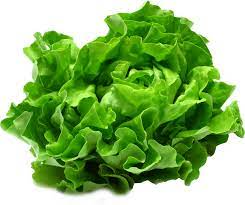 Jeudi 4MacédoineOmelette pdtSaladeLaitageCompote maisonVendredi 5Pâtes surimiPoisson sauceCarottesFromageFruit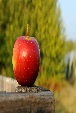 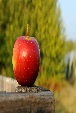 2 lundi 8Salade riz thon aspergesCordon bleuJardinière de légumesLaitageSalade de fruitsMardi 9Carottes râpéesSaucissesPâtesFromage Fruit 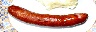 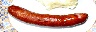 Jeudi 11FriandEmincé volaille Haricot vertLaitageEclair chocolatVendredi 12Betteraves rougesLentilles et ses légumesFromageCrème dessert3 lundi 15TabouléPoisson meunièreRatatouilleLaitageFruit                      Mardi 16RadisCroque fromageLentillesFromageCompoteJeudi 18PâtéBoudin noirPurée de carottesFruitVendredi 19 Haricots vertsNuggets pouletPetit poisLaitageTarte pommes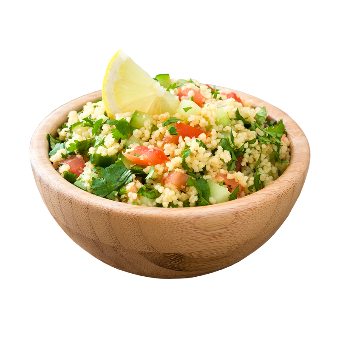 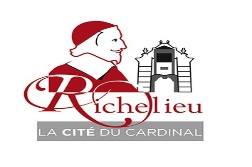 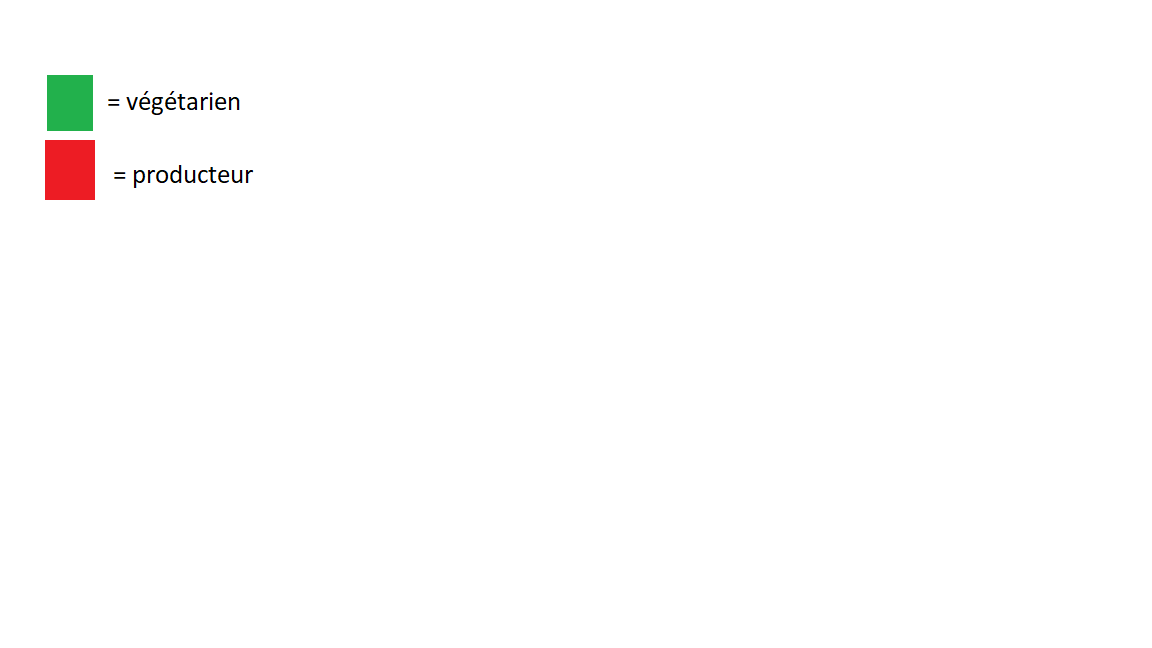 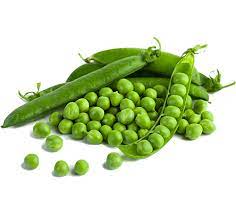 